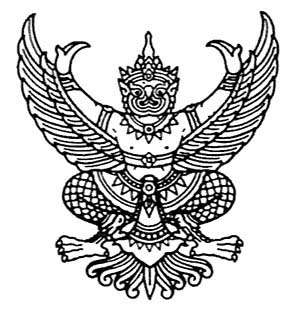 คำสั่งองค์การบริหารส่วนตำบลดอยหล่อที่ 375/2560เรื่อง  แต่งตั้งเจ้าหน้าที่ดูแลข้อมูลข่าวสารของแต่ละส่วนราชการให้เป็นปัจจุบัน   …………………………………………		อาศัยอำนาจตามความแห่งพระราชบัญญัติข้อมูลข่าวสารของราชการ พ.ศ.2540 ซึ่งกำหนดให้หน่วยงานของรัฐต้องจัดให้มีศูนย์ข้อมูลข่าวสารของราชการ เพื่อไว้ให้ประชาชนเข้าตรวจดูได้และสามารถรับรู้ข่าวสารเกี่ยวกับการดำเนินการต่าง ๆ ของรัฐ และเป็นไปตามข้อสั่งการของนายกรัฐมนตรี ให้ปี 2560 เป็นปีแห่งศูนย์ข้อมูลข่าวสารของราชการ  นั้น 		ดังนั้น องค์การบริหารส่วนตำบลดอยหล่อ จึงขอแต่งตั้งเจ้าหน้าที่ดูแลข้อมูลข่าวสารให้เป็นปัจจุบัน      เพื่อให้บริการประชาชนได้อย่างรวดเร็ว มีประสิทธิภาพ ดังนี้ 	งานดูแลข้อมูลข่าวสารสำนักปลัด 		ข้อมูลข่าวสารด้านสวัสดิการสังคม ผู้สูงอายุ ผู้พิการ เด็กและเยาวชน  มอบให้		1. นายธีรพงค์  แสนศรี		ตำแหน่ง นักพัฒนาชุมชน		2. นางสุมิตรา  งามเจริญ		ตำแหน่ง นักพัฒนาชุมชน		ข้อมูลข่าวสารทางอินเทอร์เน็ต มอบให้		1. นางสาวศุภลักษณ์  เมฆโพธิ	ตำแหน่ง นักประชาสัมพันธ์		2. นายอุเทน  บังคมเนตร		ตำแหน่ง ผู้ช่วยเจ้าพนักงานธุรการ		ข้อมูลข่าวสารเกี่ยวกับแผนงาน โครงการ และงบประมาณรายจ่ายประจำปี มอบให้		1. นางสาวศรัญญา  นันติอาจ	ตำแหน่ง นักจัดการงานทั่วไป		2. นางอัจฉรา  ปันวงษา		ตำแหน่ง ผู้ช่วยนักวิเคราะห์นโยบายและแผน		ข้อมูลข่าวสารด้านกฎหมาย และคดี มอบให้		1. นายศฤงคาร  อุปนันต์		ตำแหน่ง หัวหน้าสำนักปลัด		2. นางสาวมะลิวัลย์  แสงคำลา	ตำแหน่ง เจ้าหน้าที่งานเอกสาร 		ข้อมูลข่าวสารเกี่ยวกับกิจสภา มอบให้		1. นายศฤงคาร  อุปนันต์		ตำแหน่ง หัวหน้าสำนักปลัด		2. นางสาวรัชชกร  หล้าแดง	ตำแหน่ง เจ้าพนักงานธุรการ 		ข้อมูลข่าวสารด้านการเกษตร มอบให้		1. นางสุมิตรา  งามเจริญ		ตำแหน่ง นักพัฒนาชุมชน		2. นางอัจฉรา  ปันวงษา		ตำแหน่ง ผู้ช่วยนักวิเคราะห์นโยบายและแผน									/ ข้อมูลข่าวสารด้านบริหารงาน....- 2 -		ข้อมูลข่าวสารด้านบริหารงานบุคคล		1. นายณัฐวุฒิ  บุตรต๊ะ		ตำแหน่ง หัวหน้าฝ่ายบริหารทั่วไป		2. นางสาวชัชฎาภรณ์  พงษ์ปา	ตำแหน่ง เจ้าหน้าที่งานเอกสาร 		ข้อมูลข่าวสารด้านงานป้องกันและบรรเทาสาธารณภัย		1. นายธฤติ  งามเจริญ		ตำแหน่ง นักป้องกันและบรรเทาสาธารณภัย		2. นางสุมิตรา  งามเจริญ		ตำแหน่ง นักพัฒนาชุมชน	งานดูแลข้อมูลข่าวสารกองคลัง		ข้อมูลข่าวสารจัดซื้อจัดจ้าง ประกวดราคา ประกาศสอบราคา สรุปผลการพิจารณาจัดซื้อจัดจ้าง 	การจัดเก็บภาษี งบประมาณรายรับ-รายจ่าย มอบให้		1. นางนุชจรี  เดื่อไธสง		ตำแหน่ง  นักวิชาการพัสดุ		2. นายนิวัฒน์  สิทธิกิจ		ตำแหน่ง	  เจ้าพนักงานพัสดุ	งานดูแลข้อมูลข่าวสารกองช่าง 			ข้อมูลข่าวสารเกี่ยวกับแผนงาน โครงการ การขออนุญาต ต่าง ๆ มอบให้		1. นายยุทธศาสตร์  สิงห์เปียง	ตำแหน่ง ผู้อำนวยการกองช่าง		2. นางสาวภาวิณีย์  ใจใหญ่	ตำแหน่ง เจ้าหน้าที่ลงรับหนังสือ	งานดูแลข้อมูลข่าวสารกองสาธารณสุขและสิ่งแวดล้อม 		ข้อมูลข่าวสารเกี่ยวกับโครงการ แผนงาน กิจกรรมต่าง ๆ มอบให้ 		1. นายนิรันดร์  จันทร์ชัย		ตำแหน่ง ผู้อำนวยการกองสาธาณสุขและสิ่งแวดล้อม		2. นางสาวนลัทพร  เกิดมงคล	ตำแหน่ง ผู้ช่วยเจ้าพนักงานสาธารณสุขชุมชน	งานดูแลข้อมูลข่าวสารกองการศึกษา ศาสนา และวัฒนธรรม 		ข้อมูลข่าวสารเกี่ยวกับแผนงาน โครงการ กิจกรรมต่าง ๆ มอบให้		1. นาวสาววริยา  กาวิล		ตำแหน่ง ผู้อำนวยการกองการศึกษา ศาสนา และวัฒนธรรม		2. นางสาวปิยะพร  พรหมจันใจ	ตำแหน่ง ผู้ช่วยเจ้าพนักงานธุรการ 		มีหน้าที่นำข้อมูลข่าวสาร เอกสารต่าง ๆ ถ่ายสำเนา มาจัดเก็บไว้ในแฟ้มประจำศูนย์ข้อมูลข่าวสารให้เป็นปัจจุบัน หากไม่ดำเนินการให้เป็นปัจจุบันให้รายงานต่อคณะกรรมการศูนย์ข้อมูลข่าวสารองค์การบริหารส่วนตำบลดอยหล่อ โดยตรง 		ทั้งนี้ ตั้งแต่บัดนี้เป็นต้นไป 				สั่ง ณ วันที่  30  เดือน  สิงหาคม  พ.ศ. 2560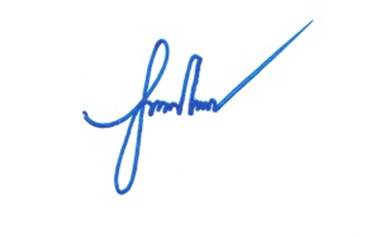 							ว่าที่ร้อยตรี								     (สุรพงค์  กาบวัง)				 นายกองค์การบริหารส่วนตำบลดอยหล่อ